2012./ 2013. mācību gads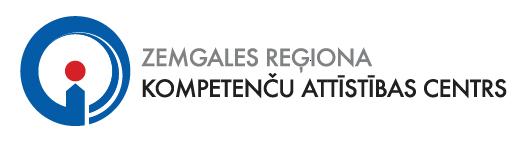 Jelgavas pilsētasvizuālās mākslas konkursa „ Saules zīme”laureātu apbalvošana2013. gada 17. janvārīJelgavas pilsētas Vizuālās mākslas un kultoroloģijas MA vadītāja N. Novikova Nr.Vārds, uzvārdsSkola KlaseVieta Laura ReinholdeJelgavas Valsts ģimnāzija8. 1.Valērija JagelloJelgavas 1. speciālā internātpamatskola8.2.Daniela KaštanovaJelgavas 5. vidusskola8.3.Sannija KalnenieceJelgavas Valsts ģimnāzija8.AtzinībaKārlis KaltiginsJelgavas Spīdolas ģimnāzija8.AtzinībaAgnese BlūmaneJelgavas Valsts ģimnāzija8.AtzinībaMarta PoļeņčukaJelgavas 1. speciālā internātpamatskola9.1.Darja ZaharovaJelgavas 2. pamatskola9.2.Māris GrīnšponsJelgavas Vakaru (maiņu) vidusskola9.3.Santa LauvaJelgavas Valsts ģimnāzija9.AtzinībaSindija LaureJelgavas Valsts ģimnāzija9.AtzinībaVera KabaļaJelgavas 1. specālā internātpamatskola9.AtzinībaJekaterina StepaņenkoJelgavas 5. vidusskola10.1.Kristina PetkunaJelgavas 5. vidusskola10.2.Anastasija KravecaJelgavas 5. vidusskola10.3.Vladimirs ČuharevsJelgavas 5. vidusskola10.AtzinībaAļeksandrs ŠuļgaJelgavas 5. vidusskola11.1.Endija SlivjukaJelgavas Spīdolas ģimnāzija11.2.Veroņika Kočergina Jelgavas 5. Vidusskola11.3.Renata JarošaJelgavas 5. vidusskola11.AtzinībaViktorija KuzmenkoJelgavas 5. vidusskola12.1.Nataļja MiļehinaJelgavas 5. vidusskola12.Atzinība